 DIAL SOUTH ESSEX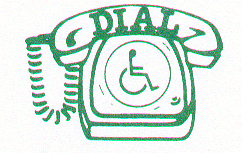         The Beehive, West Street, Grays Essex RM17 6XPTEL: 0333 366 1045   MOBILE: 07786 088538E-MAIL: enquiries@dialsouthessex.co.ukWEB SITE www.dialsouthessex.co.ukPersonal DetailsFull NameAddressPostcode					EmailHome Tel					Mobile TelPreferred contact methodDo you have a full driving licence		Yes		NoDo you have access to a vehicle		Yes		No	Are you willing to drive			Yes		NoVolunteer InformationDate available to start volunteeringPlease tell us about any experiences, education, training and skills that you have.How did you hear of DIAL?Do you consider yourself as disabled?                                 Yes                NoWhat is the nature of your disability?Is there anything else you would like to tell us about yourself (including any particular interests or hobbies that you have)?RefereesPlease name two people who we can contact for references; If possible one should be from a current or former employer. a teacher, professional, or a person in authority. DeclarationsAs we work with vulnerable people we need you to have an Enhanced Disclosure and Barring CheckDo you agree to have a Disclosure & Barring Check		Yes		NoIf accepted as a volunteer you will be required to undertake internal and external training courses and to attend a bi-monthly training meetingDo you agree		Yes		NoIf no to either question we will not be able to offer you a position as a volunteer.In accordance with the Data Protection Act 1998, the information provided on this form will be used in the recruitment and selection of volunteers and may be disclosed to all those who need to see it.   It will also form the basis of the confidential volunteer record. If you need the form in a different format or need help filling it in, please ask a staff memberSignature								Date